Werkboek hoofdstuk 11 deel 2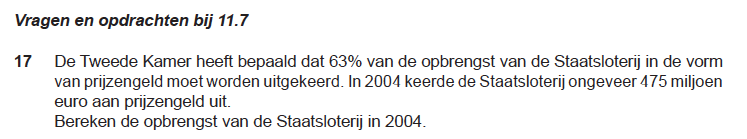 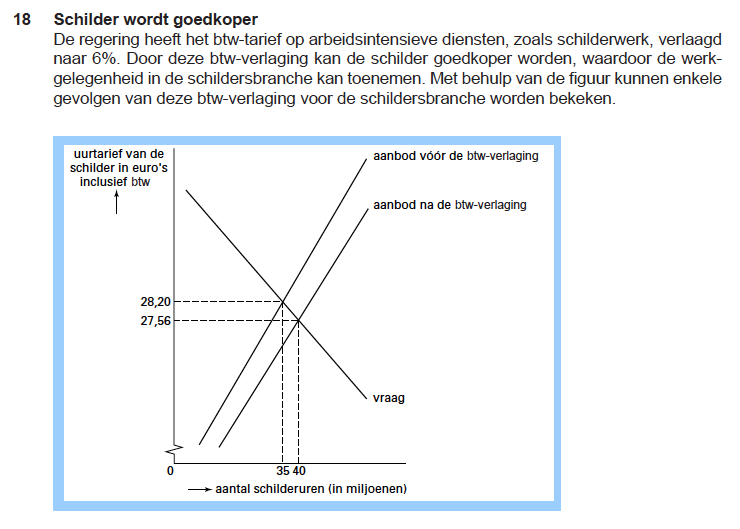 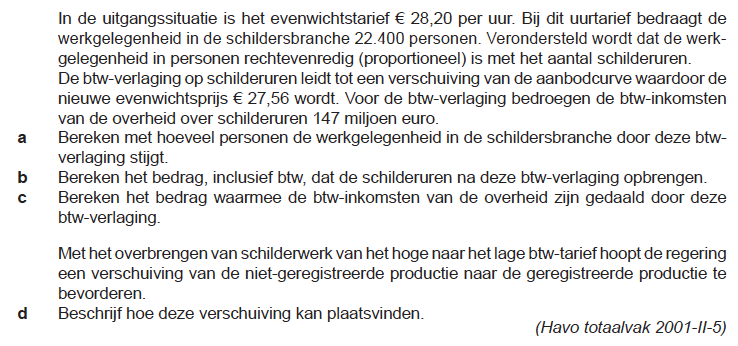 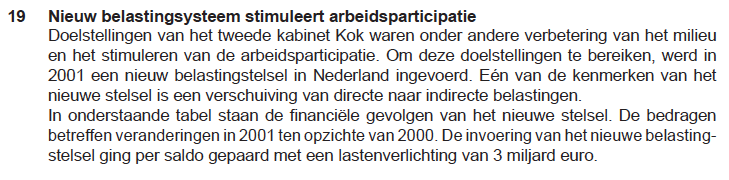 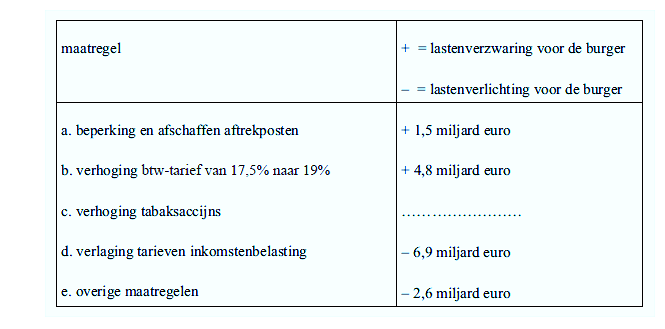 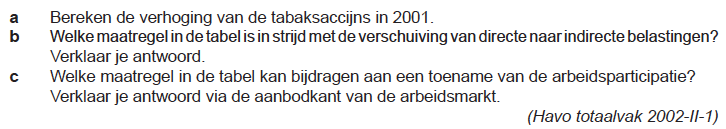 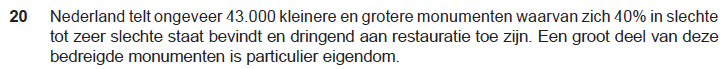 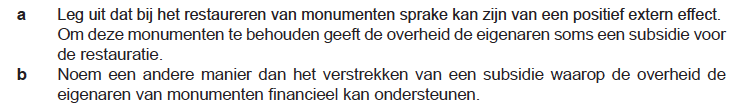 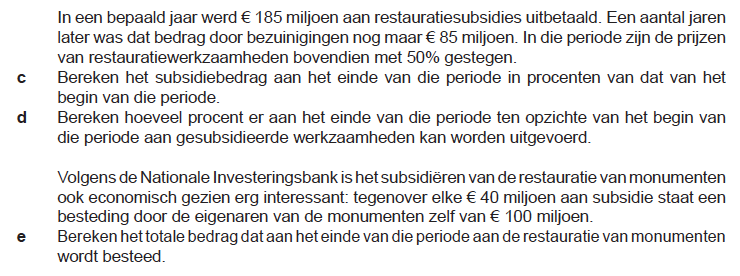 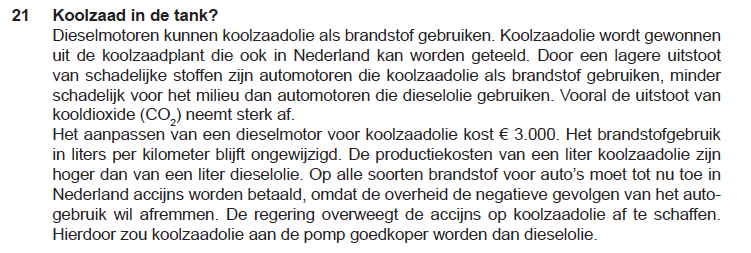 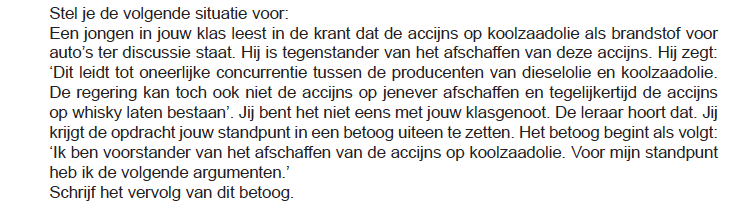 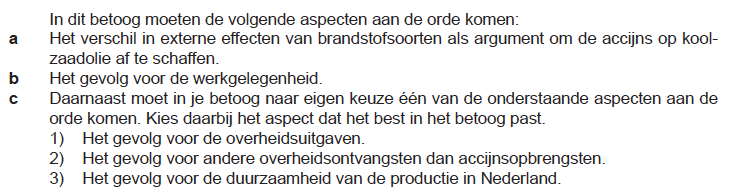 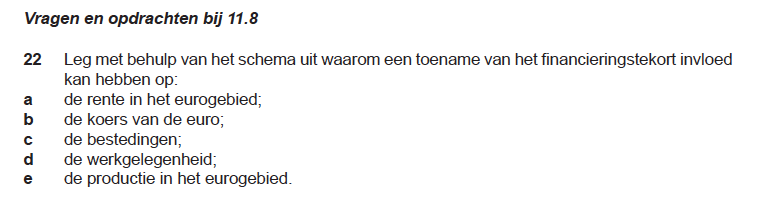 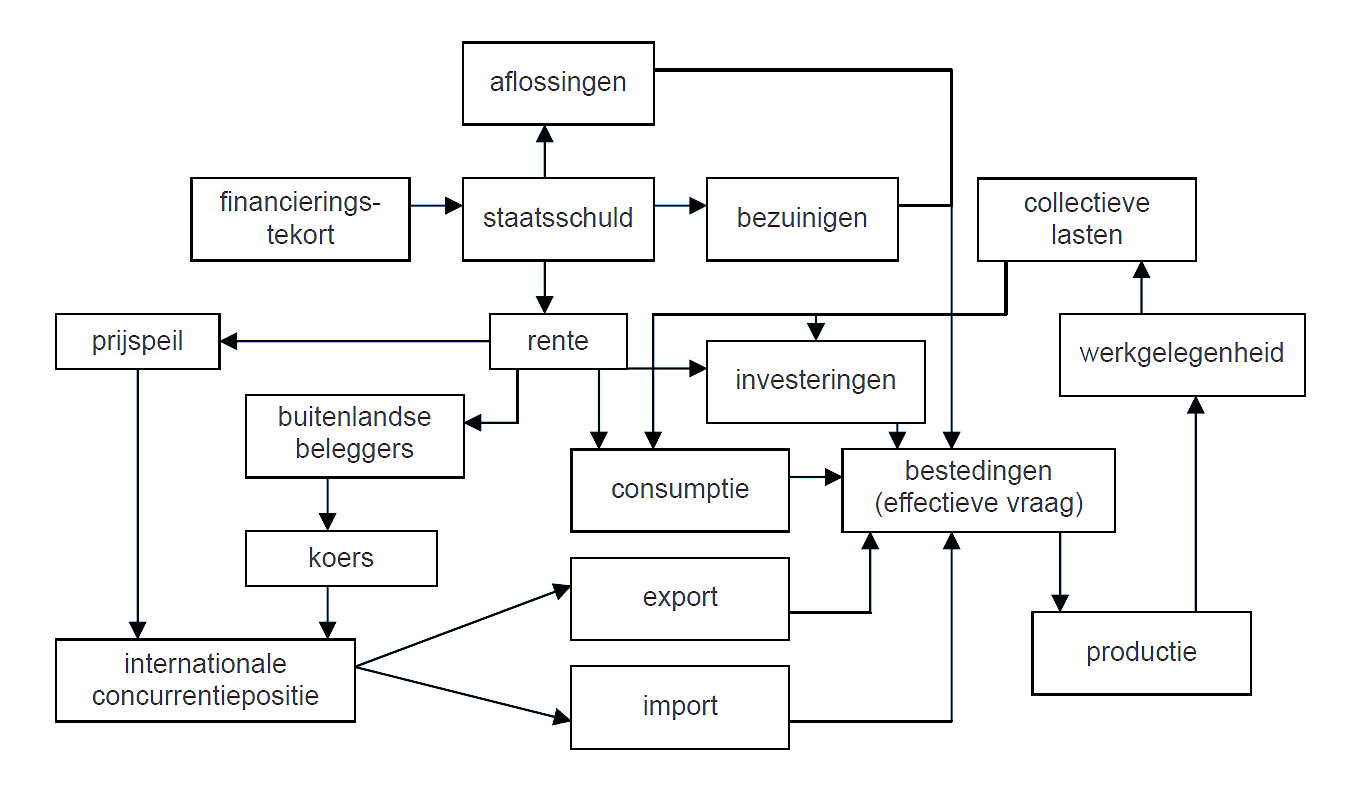 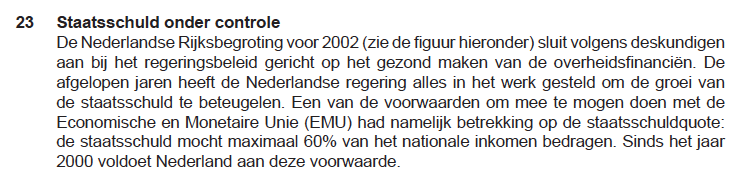 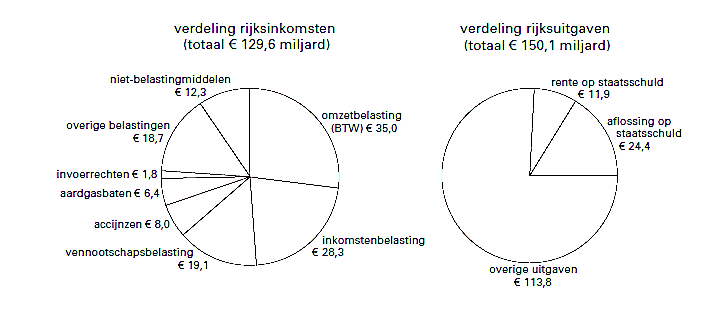 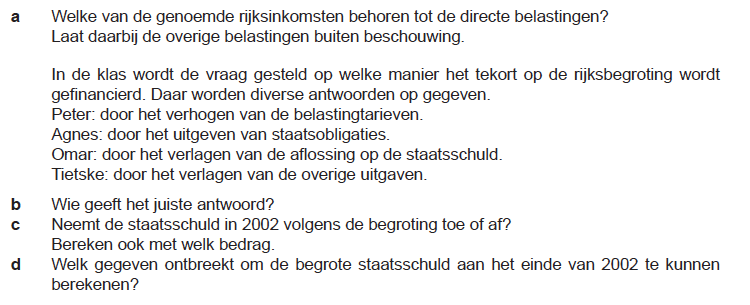 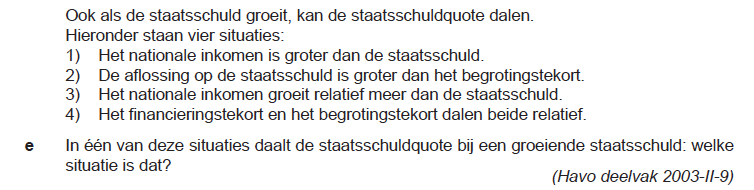 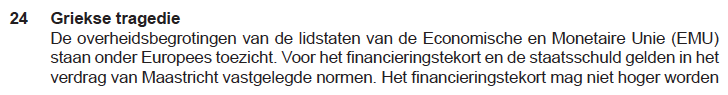 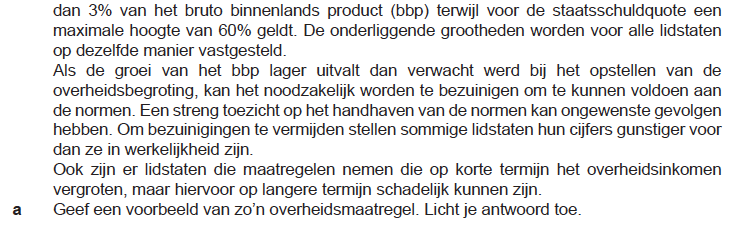 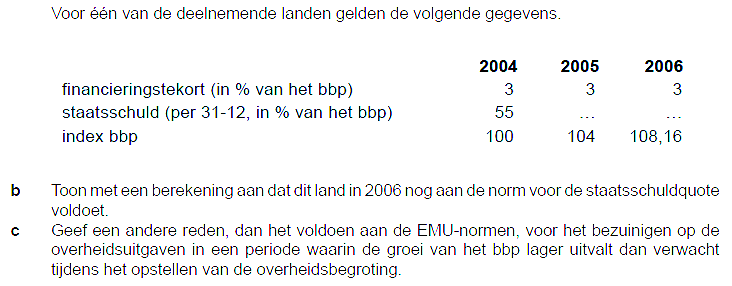 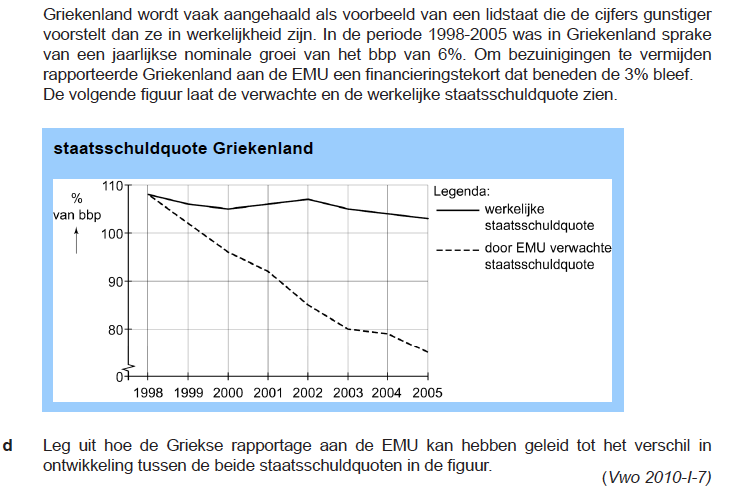 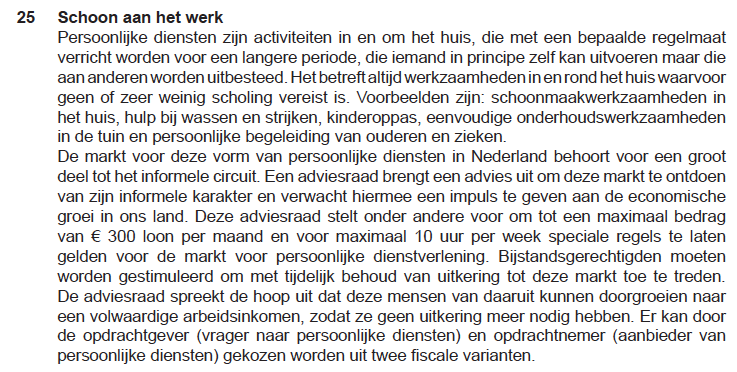 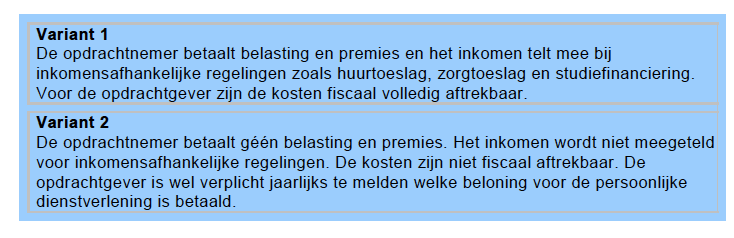 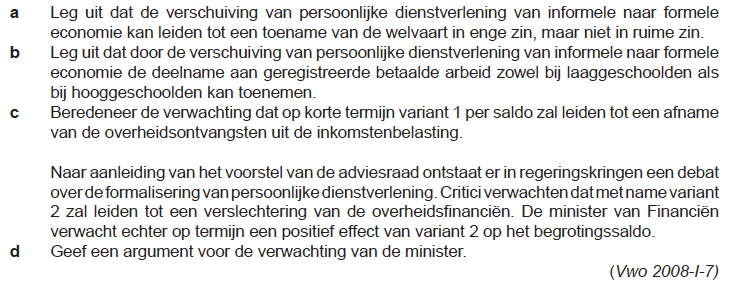 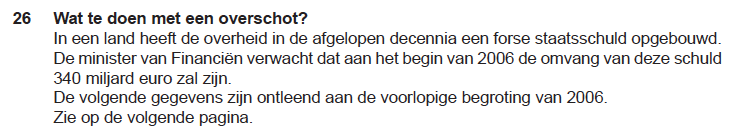 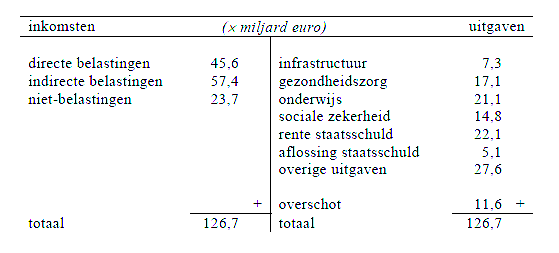 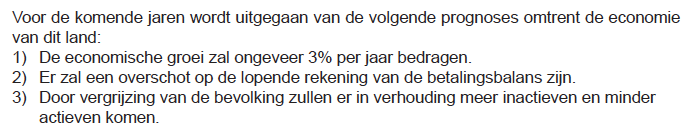 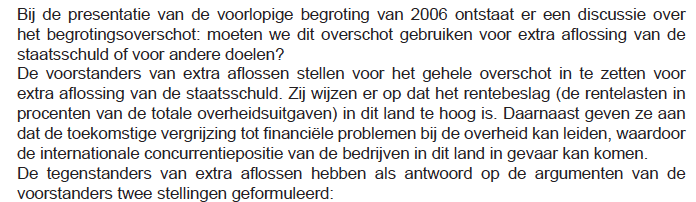 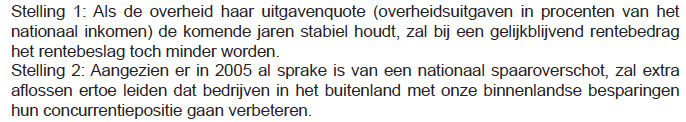 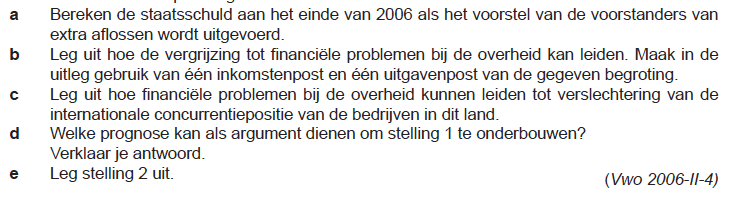 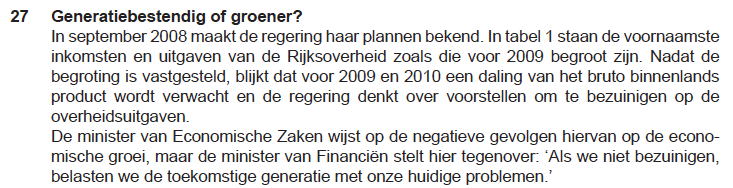 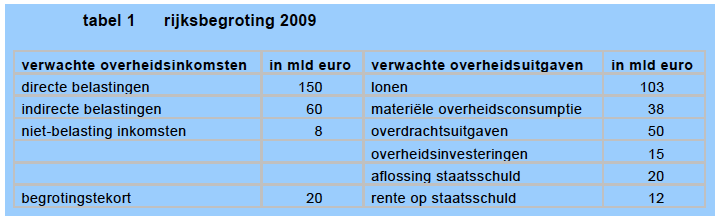 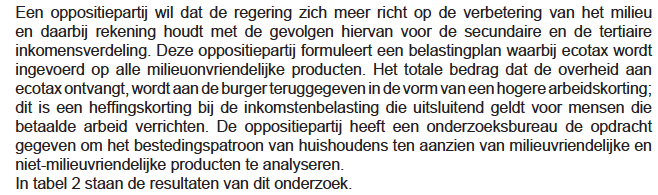 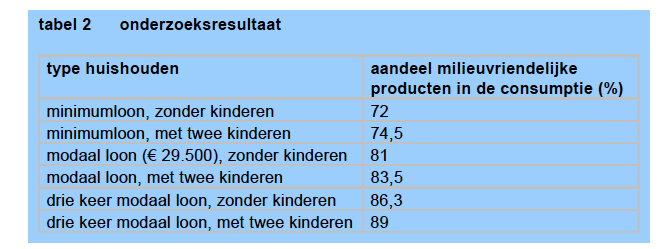 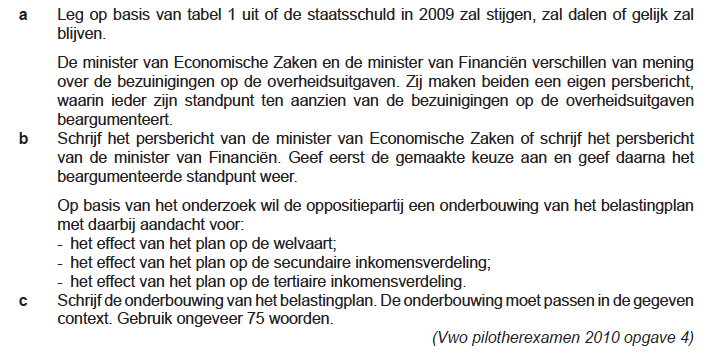 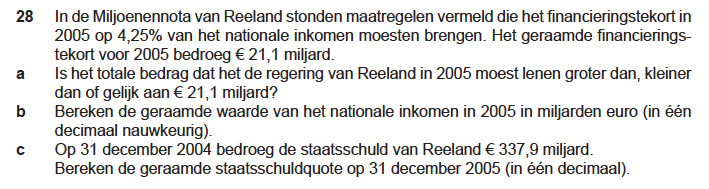 ABCDABCABCDEABCDEABCDEABCDABCDABCDEABCABC